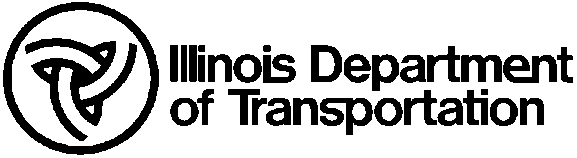 White Pavement Marking PaintCertification Statement (Waterborne Type)White Pavement Marking PaintCertification Statement (Waterborne Type)White Pavement Marking PaintCertification Statement (Waterborne Type)White Pavement Marking PaintCertification Statement (Waterborne Type)White Pavement Marking PaintCertification Statement (Waterborne Type)White Pavement Marking PaintCertification Statement (Waterborne Type)White Pavement Marking PaintCertification Statement (Waterborne Type)White Pavement Marking PaintCertification Statement (Waterborne Type)White Pavement Marking PaintCertification Statement (Waterborne Type)White Pavement Marking PaintCertification Statement (Waterborne Type)White Pavement Marking PaintCertification Statement (Waterborne Type)White Pavement Marking PaintCertification Statement (Waterborne Type)White Pavement Marking PaintCertification Statement (Waterborne Type)Inspector SSNInspector SSN500000000500000000500000000500000000500000000500000000500000000500000000500000000Type of InspectionType of InspectionType of InspectionType of InspectionType of InspectionType of InspectionPROPROPROPROPROPROPROTotal SamplesTotal SamplesTotal Samples01Resp Org: LocResp Org: LocResp Org: Loc505050LabLabPPPPPPNameNameNameProducer CodeProducer CodeProducer CodeProducer CodeNameNameNameLocationLocationTest ID No. Test ID No. Test ID No. Test ID No. Test ID No. Test ID No. Test ID No. Test ID No. Test ID No. Test ID No. Test ID No. Test ID No. Test ID No. (To be entered by IDOT)(To be entered by IDOT)(To be entered by IDOT)(To be entered by IDOT)(To be entered by IDOT)(To be entered by IDOT)(To be entered by IDOT)(To be entered by IDOT)(To be entered by IDOT)(To be entered by IDOT)(To be entered by IDOT)(To be entered by IDOT)(To be entered by IDOT)(To be entered by IDOT)(To be entered by IDOT)(To be entered by IDOT)(To be entered by IDOT)(To be entered by IDOT)(To be entered by IDOT)(To be entered by IDOT)(To be entered by IDOT)(To be entered by IDOT)(To be entered by IDOT)(To be entered by IDOT)(To be entered by IDOT)(To be entered by IDOT)(To be entered by IDOT)(To be entered by IDOT)(To be entered by IDOT)Date SampledDate SampledDate SampledDate SampledDate SampledDate SampledDate SampledDate SampledDate SampledDate SampledDate SampledDate SampledDate SampledSequence NumberSequence NumberSequence NumberSequence NumberSequence NumberSequence NumberSequence NumberSequence NumberSequence NumberSequence NumberSequence NumberSequence NumberSequence NumberMaterial CodeMaterial CodeMaterial CodeMaterial CodeMaterial CodeMaterial CodeMaterial CodeMaterial CodeMaterial CodeMaterial CodeMaterial CodeMaterial CodeMaterial Code4044440444404444044440444Material NameMaterial NameMaterial NameMaterial NameMaterial NameMaterial NameMaterial NameMaterial NameMaterial NameMaterial NameMaterial NameMaterial NameMaterial NameWPMPWPMPWPMPWPMPWPMPQuantity TestedQuantity TestedQuantity TestedQuantity TestedQuantity TestedDrumsDrumsDrumsDrumsGALGALGALGALGALGALGALGALGALGALGALTotesTotesTotesTotesGALGALGALGALGALGALGALGALGALGALGALPailsPailsPailsPailsGALGALGALGALGALGALGALGALGALGALGALBatch NumberBatch NumberBatch NumberBatch NumberBatch NumberBatch NumberBatch NumberBatch NumberBatch NumberBatch NumberBatch NumberBatch NumberBatch NumberTRAFFIC PAINT TEST RESULTSTRAFFIC PAINT TEST RESULTSTRAFFIC PAINT TEST RESULTSTRAFFIC PAINT TEST RESULTSTRAFFIC PAINT TEST RESULTSTRAFFIC PAINT TEST RESULTSTRAFFIC PAINT TEST RESULTSTRAFFIC PAINT TEST RESULTSTRAFFIC PAINT TEST RESULTSTRAFFIC PAINT TEST RESULTSTRAFFIC PAINT TEST RESULTSTRAFFIC PAINT TEST RESULTSTRAFFIC PAINT TEST RESULTSTRAFFIC PAINT TEST RESULTSTRAFFIC PAINT TEST RESULTSTRAFFIC PAINT TEST RESULTSTRAFFIC PAINT TEST RESULTSTRAFFIC PAINT TEST RESULTSTRAFFIC PAINT TEST RESULTSTRAFFIC PAINT TEST RESULTSTRAFFIC PAINT TEST RESULTSTRAFFIC PAINT TEST RESULTSTRAFFIC PAINT TEST RESULTSTRAFFIC PAINT TEST RESULTSTRAFFIC PAINT TEST RESULTSTRAFFIC PAINT TEST RESULTSTRAFFIC PAINT TEST RESULTSTRAFFIC PAINT TEST RESULTSTRAFFIC PAINT TEST RESULTSSpecsSpecsSpecsSpecsSpecsSpecsSpecsWeight/Gallon at 25ºCWeight/Gallon at 25ºCWeight/Gallon at 25ºCWeight/Gallon at 25ºCWeight/Gallon at 25ºCWeight/Gallon at 25ºCWeight/Gallon at 25ºCWeight/Gallon at 25ºCWeight/Gallon at 25ºCWeight/Gallon at 25ºCWeight/Gallon at 25ºCWeight/Gallon at 25ºC  .    .    .  lbslbslbslbslbslbsDensity at 25ºCDensity at 25ºCDensity at 25ºCDensity at 25ºCDensity at 25ºCDensity at 25ºCDensity at 25ºCDensity at 25ºCDensity at 25ºCDensity at 25ºCDensity at 25ºC .    .    .    .   kg/Lkg/Lkg/Lkg/Lkg/Lkg/LViscosity at 25ºCViscosity at 25ºCViscosity at 25ºCViscosity at 25ºCViscosity at 25ºCViscosity at 25ºCViscosity at 25ºCViscosity at 25ºCViscosity at 25ºCViscosity at 25ºCViscosity at 25ºCKUKUKUKUKUKU83-9883-9883-9883-98Drying Time, no pickupDrying Time, no pickupDrying Time, no pickupDrying Time, no pickupDrying Time, no pickupDrying Time, no pickupDrying Time, no pickupDrying Time, no pickupDrying Time, no pickupDrying Time, no pickupDrying Time, no pickupminutesminutesminutesminutesminutesminutes10101010maxmaxmaxmaxFineness of GrindFineness of GrindFineness of GrindFineness of GrindFineness of GrindFineness of GrindFineness of GrindFineness of GrindFineness of GrindFineness of GrindFineness of Grind3333minminminminDaylight Reflectance (Y value)Daylight Reflectance (Y value)Daylight Reflectance (Y value)Daylight Reflectance (Y value)Daylight Reflectance (Y value)Daylight Reflectance (Y value)Daylight Reflectance (Y value)Daylight Reflectance (Y value)Daylight Reflectance (Y value)Daylight Reflectance (Y value)Daylight Reflectance (Y value)  .   .   .   . %%%%%%85858585minminminminNon-volatile (Total Solids)Non-volatile (Total Solids)Non-volatile (Total Solids)Non-volatile (Total Solids)Non-volatile (Total Solids)Non-volatile (Total Solids)Non-volatile (Total Solids)Non-volatile (Total Solids)Non-volatile (Total Solids)Non-volatile (Total Solids)Non-volatile (Total Solids)  .   .   .   . %%%%%%73737373minminminminVehicle non-volatileVehicle non-volatileVehicle non-volatileVehicle non-volatileVehicle non-volatileVehicle non-volatileVehicle non-volatileVehicle non-volatileVehicle non-volatileVehicle non-volatileVehicle non-volatile  .   .   .   . %%%%%%44444444minminminminPigmentPigmentPigmentPigmentPigmentPigmentPigmentPigmentPigmentPigmentPigment  .   .   .   . %%%%%%50-5450-5450-5450-54VehicleVehicleVehicleVehicleVehicleVehicleVehicleVehicleVehicleVehicleVehicle  .   .   .   . %%%%%%46-5046-5046-5046-50Contrast RatioContrast RatioContrast RatioContrast RatioContrast RatioContrast RatioContrast RatioContrast RatioContrast RatioContrast RatioContrast Ratio .    .    .    .   0.970.970.970.97minminminminTested ByDate	(Name)	(Name)	(Name)	(Name)	(Name)	(Name)	(Name)	(Name)	(Name)	(Name)	(Name)	(Name)	(Name)	(Name)	(Name)	(Name)	(Name)	(Name)	(Name)	(Name)	(Name)	(Name)	(Name)	(Name)	(Name)	(Name)	(Name)	(Name)	(Name)This certifies that above material meets all the requirements of the Illinois Department of Transportation’s Standard Specifications for Road and Bridge Construction, Article 1095.02.This certifies that above material meets all the requirements of the Illinois Department of Transportation’s Standard Specifications for Road and Bridge Construction, Article 1095.02.This certifies that above material meets all the requirements of the Illinois Department of Transportation’s Standard Specifications for Road and Bridge Construction, Article 1095.02.This certifies that above material meets all the requirements of the Illinois Department of Transportation’s Standard Specifications for Road and Bridge Construction, Article 1095.02.This certifies that above material meets all the requirements of the Illinois Department of Transportation’s Standard Specifications for Road and Bridge Construction, Article 1095.02.This certifies that above material meets all the requirements of the Illinois Department of Transportation’s Standard Specifications for Road and Bridge Construction, Article 1095.02.This certifies that above material meets all the requirements of the Illinois Department of Transportation’s Standard Specifications for Road and Bridge Construction, Article 1095.02.This certifies that above material meets all the requirements of the Illinois Department of Transportation’s Standard Specifications for Road and Bridge Construction, Article 1095.02.This certifies that above material meets all the requirements of the Illinois Department of Transportation’s Standard Specifications for Road and Bridge Construction, Article 1095.02.This certifies that above material meets all the requirements of the Illinois Department of Transportation’s Standard Specifications for Road and Bridge Construction, Article 1095.02.This certifies that above material meets all the requirements of the Illinois Department of Transportation’s Standard Specifications for Road and Bridge Construction, Article 1095.02.This certifies that above material meets all the requirements of the Illinois Department of Transportation’s Standard Specifications for Road and Bridge Construction, Article 1095.02.This certifies that above material meets all the requirements of the Illinois Department of Transportation’s Standard Specifications for Road and Bridge Construction, Article 1095.02.This certifies that above material meets all the requirements of the Illinois Department of Transportation’s Standard Specifications for Road and Bridge Construction, Article 1095.02.This certifies that above material meets all the requirements of the Illinois Department of Transportation’s Standard Specifications for Road and Bridge Construction, Article 1095.02.This certifies that above material meets all the requirements of the Illinois Department of Transportation’s Standard Specifications for Road and Bridge Construction, Article 1095.02.This certifies that above material meets all the requirements of the Illinois Department of Transportation’s Standard Specifications for Road and Bridge Construction, Article 1095.02.This certifies that above material meets all the requirements of the Illinois Department of Transportation’s Standard Specifications for Road and Bridge Construction, Article 1095.02.This certifies that above material meets all the requirements of the Illinois Department of Transportation’s Standard Specifications for Road and Bridge Construction, Article 1095.02.This certifies that above material meets all the requirements of the Illinois Department of Transportation’s Standard Specifications for Road and Bridge Construction, Article 1095.02.This certifies that above material meets all the requirements of the Illinois Department of Transportation’s Standard Specifications for Road and Bridge Construction, Article 1095.02.This certifies that above material meets all the requirements of the Illinois Department of Transportation’s Standard Specifications for Road and Bridge Construction, Article 1095.02.This certifies that above material meets all the requirements of the Illinois Department of Transportation’s Standard Specifications for Road and Bridge Construction, Article 1095.02.This certifies that above material meets all the requirements of the Illinois Department of Transportation’s Standard Specifications for Road and Bridge Construction, Article 1095.02.This certifies that above material meets all the requirements of the Illinois Department of Transportation’s Standard Specifications for Road and Bridge Construction, Article 1095.02.This certifies that above material meets all the requirements of the Illinois Department of Transportation’s Standard Specifications for Road and Bridge Construction, Article 1095.02.This certifies that above material meets all the requirements of the Illinois Department of Transportation’s Standard Specifications for Road and Bridge Construction, Article 1095.02.This certifies that above material meets all the requirements of the Illinois Department of Transportation’s Standard Specifications for Road and Bridge Construction, Article 1095.02.This certifies that above material meets all the requirements of the Illinois Department of Transportation’s Standard Specifications for Road and Bridge Construction, Article 1095.02.	Certified By	Certified By	Certified By	Certified By	Certified By	Certified By	Certified By	Certified By	Certified By	Certified By	Certified By	Certified By	Certified By	Certified By	Certified By	Certified By	Certified By	Certified By	Certified By	Certified By	Certified By	Certified By	Certified By	Certified By	Certified By	Certified By	Certified By	Certified By	Certified By	(Signature)	(Signature)	(Signature)	(Signature)	(Signature)	(Signature)	(Signature)	(Signature)	(Signature)	(Signature)	(Signature)	(Signature)	(Signature)	(Signature)	(Signature)	(Signature)	(Signature)	(Signature)	(Signature)	(Signature)	(Signature)	(Signature)	(Signature)	(Signature)	(Signature)	(Signature)	(Signature)	(Signature)	(Signature)